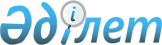 О внесении изменений и дополнений в постановление Правительства Республики Казахстан от 13 декабря 2012 года № 1581 "Об утверждении Плана мероприятий по организации правового всеобуча граждан основам трудового законодательства в Республике Казахстан на 2013 - 2015 годы"Постановление Правительства Республики Казахстан от 28 ноября 2014 года № 1252

      Правительство Республики Казахстан ПОСТАНОВЛЯЕТ:



      1. Внести в постановление Правительства Республики Казахстан от 13 декабря 2012 года № 1581 «Об утверждении Плана мероприятий по организации правового всеобуча граждан основам трудового законодательства в Республике Казахстан на 2013 - 2015 годы» следующие изменения и дополнения:



      подпункт 2) пункта 2 изложить в следующей редакции:

      «2) два раза в год, к 15 января и 15 июля, по итогам полугодия представлять информацию о ходе выполнения Плана мероприятий в Министерство здравоохранения и социального развития Республики Казахстан.»;



      пункты 3, 4 изложить в следующей редакции:

      «3. Министерству здравоохранения и социального развития Республики Казахстан представлять два раза в год, к 25 января и 25 июля, по итогам полугодия сводную информацию об исполнении Плана мероприятий в Правительство Республики Казахстан.

      4. Контроль за исполнением настоящего постановления возложить на Министерство здравоохранения и социального развития Республики Казахстан.»;



      в Плане мероприятий по организации правового всеобуча граждан основам трудового законодательства в Республике Казахстан на 2013 - 2015 годы, утвержденном указанным постановлением:



      строки, порядковые номера 5, 6, 8, 9, 10, 12, 13, 15, 16, 17, 18, изложить в следующей редакции:«                                                                  »;                                                                  »;                                                                  »;                                                                  »;



      примечание: расшифровку аббревиатур дополнить строками следующего содержания:

      «МЗСР – Министерство здравоохранения и социального развития Республики Казахстан;

      МИР – Министерство по инвестициям и развитию Республики Казахстан».



      2. Настоящее постановление вводится в действие со дня его подписания.      Премьер-Министр

      Республики Казахстан                       К. Масимов
					© 2012. РГП на ПХВ «Институт законодательства и правовой информации Республики Казахстан» Министерства юстиции Республики Казахстан
				5.Разработка и выпуск учебно-методической, справочной литературы по основам трудового законодательства Республики КазахстанИнформация в Правительство Республики Казахстан МЗСР, республиканские объединения работодателей и работников (по согласованию)к 25 января и 25 июля 2013-2014 годыВ рамках бюджетной программы 001 «Формирование государственной политики в области здравоохранения и социального развития» Министерства здравоохранения и социального развития Республики Казахстан: 2013 год – 14 395 тыс. тенге; 2014 год – 5 284 тыс. тенге»6.Разработка учебных и рекламных видеороликов по основам трудового законодательстваИнформация в Правительство Республики Казахстан МЗСР, МОН, МИР25 июля 2013 года и 25 января 2015 годаВ рамках бюджетной программы 001 «Формирование государственной политики в области здравоохранения и социального развития» Министерства здравоохранения и социального развития Республики Казахстан:

2013 год - 28 290 тыс. тенге;

2014 год – 4 500 тыс. тенге8.Проведение круглых столов по вопросам регулирования трудовых конфликтов с участием социальных партнеровИнформация в Правительство Республики Казахстан МЗСР, акиматы областей, гг. Астаны и Алматы, республиканские объединения работодателей и работников (по согласованию)Ежегодно,

к 25 января и 25 июляНе требуются9.Проведение интернет-конференций по актуальным вопросам трудового законодательстваИнформация в Правительство Республики Казахстан МЗСР, акиматы областей, гг. Астаны, Алматы, республиканские объединения работодателей и работников (по согласованию)Ежегодно,

к 25 января и 25 июляНе требуются10.Проведение для трудовых коллективов организаций семинаров по разъяснению основ трудового законодательства и тренингов по навыкам ведения переговоров для достижения консенсусаИнформация в Правительство Республики Казахстан МЗСР, республиканские объединения работодателей и работников (по согласованию)Ежегодно,

к 25 января и 25 июляВ рамках бюджетной программы 001 «Формирование государственной политики в области здравоохранения и социального развития» Министерства здравоохранения и социального развития Республики Казахстан:

2013 год - 45 000 тыс. тенге;

2014 год - 45 000 тыс. тенге;

2015 год - 45 000 тыс. тенге12.Организация выхода сюжетов в рамках действующих информационно-аналитических программ по тематике - основы трудового законодательстваИнформация в Правительство Республики КазахстанМИР, МЗСРЕжегодно, к 25 января и 25 июляВ рамках бюджетной программы 031 «Проведение государственной информационной политики» Министерства по инвестициям и развитию Республики Казахстан13.Разработка медиа-плана выступлений в СМИ руководителей государственных органов, представителей профессиональных союзов, объединений работодателей, наемных работников по наиболее актуальным вопросам трудового законодательстваИнформация в Правительство Республики Казах стан МЗСР, МИР, акиматы областей, гг. Астаны, Алматы, республиканские объединения работодателей и работников (по согласованию)Ежегодно, к 25 января и 25 июляНе требуются15.Актуализация контента интернет-ресурса МЗСР по вопросам трудового законодательстваИнформация в Правительство Республики Казахстан МЗСРЕжегодно, к 25 января и 25 июляНе требуются16.Проведение специальных семинаров для журналистов с целью повышения их грамотности при освещении вопросов, касающихся взаимоотношений работодатель - работник, и корректном освещении трудовых споровИнформация в Правительство Республики Казах стан МЗСР, МИР, акиматы областей, гг. Астаны, АлматыЕжегодно, к 25 января и 25 июляНе требуются17.Проведение мероприятий по повышению правовой грамотности работодателей в сфере трудовых отношенийИнформация в МЗСРРеспубликанские объединения работодателей (по согласованию)Ежегодно, к 15 января и 15 июляНе требуются18.Систематическое рассмотрение на заседаниях региональных комиссий по социальному партнерству и регулированию социальных и трудовых отношений вопросов повышения грамотности работников и работодателей основам трудового законодательстваИнформация в Правительство Республики Казахстан МЗСР, акиматы областей, гг. Астаны и Алматы, республиканские объединения работодателей и работников (по согласованию)Ежегодно, к 25 января и 25 июляНе требуются